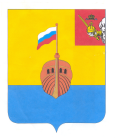 РЕВИЗИОННАЯ КОМИССИЯ ВЫТЕГОРСКОГО МУНИЦИПАЛЬНОГО РАЙОНА162900, Вологодская область, г. Вытегра, пр. Ленина, д.68тел. (81746)  2-22-03,  факс (81746) ______,       e-mail: revkom@vytegra-adm.ruЗАКЛЮЧЕНИЕна отчет об исполнении бюджета сельского поселения Анненское на 01 апреля 2020 года   11.06.2020                                                                                          г. ВытеграЗаключение Ревизионной комиссии Вытегорского муниципального района к отчету об исполнении бюджета сельского поселения Анненское (далее – бюджет поселения) на 01 апреля 2020 года подготовлено в соответствии с требованиями Бюджетного кодекса Российской Федерации, Положения о Ревизионной комиссии Вытегорского муниципального района.Анализ поступлений и фактического расходования бюджетных средств, произведён по данным отчёта об исполнении бюджета поселения за 1 квартал 2020 года, утвержденного постановлением Администрации сельского поселения Анненское № 18 от 237.04.2020 г. Бюджет поселения на 2020 год утверждён решением Совета сельского поселения Анненское от 12.12.2019 года № 117 «О бюджете сельского поселения Анненское на 2020 год и плановый период 2021 и 2022 годов» по доходам в сумме 9119,3 тыс. рублей, по расходам в сумме 9119,3 тыс. рублей. Бюджет принят без дефицита.Исполнение основных характеристикЗа 1 квартал 2020 года в решение Совета сельского поселения Анненское от 12.12.2019 года № 117 «О бюджете сельского поселения Анненское на 2020 год и плановый период 2021 и 2022 годов» изменения вносились 1 раз. В результате внесенных изменений плановые показатели бюджета поселения по доходам м расходам в целом не изменились. Произведено перераспределение бюджетных ассигнований между разделами и подразделами расходной части бюджета поселения. Бюджет поселения без дефицита.За отчетный период 2020 года в доход бюджета поселения поступило 2162,4 тыс. рублей, что составило 23,7 % от годового прогнозного плана. Расходы исполнены в объеме 1959,4 тыс. рублей, или на 21,5 % от годовых значений.По итогам 1 квартала 2020 года сформировался профицит бюджета поселения в сумме 203,0 тыс. рублей. Доходы бюджета поселенияАнализ исполнения доходной части бюджета поселения по состоянию на 1 апреля 2020 года представлен в таблице:Исполнение доходной части бюджета поселения за 1 квартал 2020 года тыс. рублейЗа 1 квартал 2020 года в бюджет поселения поступило налоговых и неналоговых доходов в сумме 364,4 тыс. рублей, что составило 21,2 % от плана на год. Поступления по налоговым доходам составили 364,4 тыс. рублей, или 21,2 % от годового уточнённого плана. Неналоговые доходы не запланированы и в бюджет поселения не поступали.  В структуре налоговых платежей основным доходным источником в 1 квартале является земельный налог (79,0 % от общего объема поступивших налоговых доходов). Поступление данного налога составило 288,0 тыс. рублей, или 26,9 % от плана на 2020 год, в том числе земельный налог с организаций 285,5 тыс. рублей (28,3 % от плана), с физических лиц – 2,5 тыс. рублей (4,2 % от плана). По сравнению с аналогичным периодом 2019 года земельного налога поступило больше на 11,7 тыс. рублей, или на 4,2 % (в 2019 году – 276,3 тыс. рублей).  Налог на имущество физических лиц составил 4,8 тыс. рублей, или 1,6 % от плана на год, что меньше чем в 1 квартале 2019 года на 16,2 тыс. рублей, или на 77,5 % (2019 год – 20,9 тыс. рублей). Налог на доходы физических лиц поступил в объеме 70,3 тыс. рублей (20,2 % от плана на 2020 год). В 1 квартале 2019 года поступило 70,3 тыс. рублей.           Доходы от поступления государственной пошлины составили в бюджете поселения 1,3 тыс. рублей (26,0 % от плана на 2020 год). В 1 квартале 2019 года поступило госпошлины 3,1 тыс. рублей.           Доля налоговых доходов в общем объёме поступлений составила 16,9 %.          Безвозмездные поступления составили 1798,0 тыс. рублей, или 24,3 % от годовых плановых назначений, из них:- дотации 1557,5 тыс. рублей (30,8 % от плана);- субсидии 200,0 тыс. рублей (9,5 % от плана); - субвенции 40,5 тыс. рублей (17,2 % от годового плана).         Доля безвозмездных поступлений в общем объеме доходов поселения составила 83,1 % (2019 год -75,3 %).         Общий размер поступлений за 1 квартал текущего года увеличился по сравнению с аналогичным периодом прошлого года на 584,8 тыс. рублей, или на 37,1 %.3.  Расходы бюджета поселенияРасходы бюджета за 1 квартал 2020 года составили 1959,4 тыс. рублей, или 21,5 % к годовым плановым назначениям. Анализ исполнения расходной части бюджета поселения по состоянию на 1 апреля 2020 года представлен в таблице:Анализ исполнения расходной части бюджета поселенияпо состоянию на 1 апреля 2020 года. (тыс. рублей)По разделу 01 «Общегосударственные вопросы» исполнение годового плана составило 21,6 %, или 672,3 тыс. рублей. К аналогичному периоду прошлого года исполнение составило 139,2 %, расходы увеличились на 189,4 тыс. рублей, или на 39,2 %. Доля расходов раздела в общих расходах бюджета составляет – 34,3 %.          В 1 квартале 2020 года финансирование расходов из резервного фонда не производилось.  По разделу 02 «Национальная оборона» исполнение годового планового показателя составило 17,3 %, или 40,5 тыс. рублей. К аналогичному периоду прошлого года исполнение составило 149,4 %, расходы увеличились на 13,4 тыс. рублей. По разделу 03 «Национальная безопасность и правоохранительная деятельность» исполнение годового планового показателя составило 45,2 %, или 54,2 тыс. рублей. По сравнению с аналогичным периодом прошлого года расходы увеличились на 14,3 тыс. рублей, или на 35,8 %. По разделу 04 «Национальная экономика» расходы не планировались и не производились. По разделу 05 «Жилищно-коммунальное хозяйство» расходы исполнены на 16,6 % от плана, что составило 443,9 тыс. рублей. К аналогичному периоду прошлого года исполнение составило 93,2 %, на 32,3 тыс. рублей меньше.По разделу 08 «Культура, кинематография» исполнение расходов за 1 квартал 2020 года составило 14,3 %, или 205,7 тыс. рублей. К аналогичному периоду прошлого года исполнение составило 137,9 %, расходы увеличились на 56,5 тыс. рублей. По разделу 10 «Социальная политика» расходы в 1 квартале исполнены в объеме 34,0 тыс. рублей, или на 8,1 % от плана на год. Расходы исполнены по подразделу 1001 «Пенсионное обеспечение». По сравнению с аналогичным периодом 2019 года расходы уменьшились на 167,5 тыс. рублей, или на 83,1 %.По разделу 11 «Физическая культура и спорт» расходы произведены в объеме 508,8 тыс. рублей, или 45,5 % от годового плана. По сравнению с аналогичным периодом 2019 года расходы увеличились на 415,7 тыс. рублей, или в 5,5 раз. Расходы на социальную сферу составили 748,5 тыс. рублей, или 38,2 % от общего объема расходов, на благоустройство – 248,6 тыс. рублей, или 12,7 % от общего объеме расходов. По сравнению с аналогичным периодом 2019 года объем расходов бюджета поселения увеличился на 489,5 тыс. рублей, или на 33,3 %. 4.  Дефицит бюджета поселения.Решением Совета сельского поселения Анненское от 12.12.2019 г. № 117 «О бюджете сельского поселения Анненское на 2020 год и плановый период 2021 и 2022 годов» бюджет на 2020 год утвержден бездефицитный. В результате внесенных изменений в плановые показатели бюджета поселения по расходам бюджет поселения остался бездефицитный.          По итогам 1 квартала 2020 года сложился профицит бюджета в объёме 203,0 тыс. рублей.           Выводы и предложения.         Бюджет за 1 квартал 2020 года выполнен по доходам на сумму 2162,4 тыс. рублей, или на 23,7 % от годового плана, расходы исполнены на сумму 1959,4 тыс. рублей, или на 21,5 % от плана, установленного на текущий год.          Превышение доходов бюджета над расходами (профицит) составило 203,0 тыс. рублей.          Общий размер поступлений за 1 квартал текущего года увеличился по сравнению с аналогичным периодом прошлого года на 584,8 тыс. рублей, или на 37,1 %.По сравнению с аналогичным периодом 2019 года объем расходов бюджета поселения увеличился на 489,5 тыс. рублей, или на 33,3 %.         Наибольший удельный вес в структуре расходов занимают расходы по разделам «Общегосударственные вопросы» - 34,3 %, «Физическая культура и спорт» - 26,0 %. Расходы на социальную сферу составили 748,5 тыс. рублей, или 38,2 % от общего объема расходов, на благоустройство – 248,6 тыс. рублей, или 12,7 % от общего объеме расходов.          Данные отчета достоверно и полно отражают исполнение основных характеристик бюджета поселения за 1 квартал 2020 года.         Ревизионная комиссия Вытегорского муниципального района предлагает представленный отчет об исполнении бюджета сельского поселения Анненское за 1 квартал 2020 года к рассмотрению с учетом подготовленного анализа. Аудитор  Ревизионной комиссии                                                                 О.Е. Нестерова                                                   Наименование показателяИсполнено на01.04.20192020 год2020 год2020 годНаименование показателяИсполнено на01.04.2019Уточненныйгодовой планИсполнено на     01.04.2020% исполнения к годовому плануДоходы бюджета - итого1577,69119,32162,423,7Налоговые доходы389,91718,0364,421,2Неналоговые доходы0,00,00,0#ДЕЛ/0!Налоговые и неналоговые доходы389,91718,0364,421,2Безвозмездные поступления от других бюджетов бюджетной системы РФ, в т. ч.1187,77401,31798,024,3Субсидии0,02102,3200,09,5Субвенции57,6235,940,517,2Дотации1130,15063,11557,530,8Наименование показателяИсполненона 01.04.20192020 год2020 год2020 годНаименование показателяИсполненона 01.04.2019Уточненный годовойпланИсполнено на01.04.2020Процент исполненияк годовому плануРасходы бюджета - ВСЕГО1469,99119,31959,421,501 Общегосударственные вопросы482,93119,0672,321,60102 Функционирование высшего должностного лица субъекта Российской Федерации и муниципального образования99,3679,5136,320,10104 Функционирование Правительства РФ, высших исполнительных органов власти субъектов РФ, местных администраций345,82168,8469,421,60106 Обеспечение деятельности финансовых, налоговых и таможенных органов и органов финансового (финансово-бюджетного) надзора32,8252,163,025,00111   Резервные фонды 10,00,00113 Другие общегосударственные вопросы5,08,63,641,902 Национальная оборона 27,1233,940,517,30203 Мобилизационная и вневойсковая подготовка27,1233,940,517,303 Национальная безопасность и правоохранительная деятельность 39,9120,054,245,20310     Обеспечение пожарной безопасности39,9120,054,245,205 Жилищно-коммунальное хозяйство476,22669,7443,916,60502 Коммунальное хозяйство0,0706,3195,327,70503 Благоустройство 476,21963,4248,612,708 Культура, кинематография149,21440,1205,714,30801 Культура 149,21440,1205,714,310 Социальная политика 201,5419,434,08,11001 Пенсионное обеспечение201,5419,434,08,11003 Социальное обеспечение населения 0,00,00,00,011 Физическая культура и спорт93,11117,2508,845,511 Физическая культура 163,81117,2508,845,5Результат (- дефицит, + профицит)107,70,0203,0